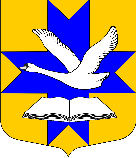 Администрация муниципального образованияБольшеколпанское сельское поселениеГатчинского муниципального районаЛенинградской областиПОСТАНОВЛЕНИЕ«13» июля 2016 г.					                                    № 234В соответствие с Федеральными законами от 27.07.2013 г. № 210-ФЗ «Об организации  предоставления  государственных и муниципальных услуг», от 06.10.2003 г. №131-ФЗ «Об общих принципах организации местного самоуправления» (с изменениями), Уставом муниципального образования Большеколпанское сельское поселение Гатчинского муниципального района Ленинградской области,  Постановлением администрации Большеколпанского  сельского поселения от 27.05.2011 г. № 181 «О Порядке разработки и утверждения административных регламентов предоставления муниципальных услуг в МО Большеколпанское сельское поселение», администрация Большеколпанского сельского поселенияП О С Т А Н О В Л Я Е Т:1. Внести следующие изменения в Приложение Постановления администрации Большеколпанского сельского поселения от 25.01.2016 г. № 14 «Об утверждении Административного регламента предоставления муниципальной услуги «Предоставление информации о времени и месте театральных представлений, филармонических и эстрадных концертов и гастрольных мероприятий театров и филармоний, киносеансов, анонсы данных мероприятий»:1.1.  изложить пункт 2.15. в следующей редакции: 2.15. Требования к помещениям, в которых предоставляется муниципальная услуга, к залу ожидания, местам для заполнения запросов о предоставлении муниципальной услуги, информационным стендам с образцами их заполнения и перечнем документов, необходимых для предоставления муниципальной услуги.2.15.1. Предоставление муниципальной услуги осуществляется в специально выделенных для этих целей помещениях Организации.2.15.2. На территории, прилегающей к зданию, располагается бесплатная парковка для автомобильного транспорта посетителей, в том числе предусматривающая не менее 10 процентов мест (но не менее одного места) для парковки специальных автотранспортных средств инвалидов, которые не должны занимать иные транспортные средства. Инвалиды пользуются местами для парковки специальных транспортных средств бесплатно. 2.15.3. Помещения размещаются преимущественно на нижних, предпочтительнее на первых этажах здания, с предоставлением доступа в помещение инвалидам. Вход в помещение и выход из него оборудуются информационными табличками (вывесками), содержащими информацию о режиме его работы, а также лестницами с поручнями и пандусами, позволяющими обеспечить беспрепятственный доступ инвалидов, расширенными проходами, позволяющими обеспечить свободный доступ лиц с ограниченными возможностями передвижения, включая лиц, использующих кресла-коляски. Вход в помещение и места ожидания оборудуются кнопками, а также содержат информацию о контактных номерах телефонов для вызова работника, ответственного за сопровождение инвалида.2.15.4. Характеристики помещений приема и выдачи документов в части объемно-планировочных и конструктивных решений, освещения, пожарной безопасности, инженерного оборудования должны соответствовать требованиям нормативных документов, действующих на территории Российской Федерации.      2.15.5. Помещения приема и выдачи документов должны предусматривать места для ожидания, информирования и приема заявителей, санитарно-технические комнаты, доступные для инвалидов. 2.15.6. Места ожидания и места для информирования оборудуются стульями, кресельными секциями, скамьями и столами (стойками) для оформления документов с размещением на них бланков документов, необходимых для получения государственных и муниципальных услуг, канцелярскими принадлежностями, а также информационные стенды, содержащие актуальную и исчерпывающую информацию, необходимую для получения государственных и муниципальных услуг, и информацию о часах приема заявлений. Предусмотрено наличие мест повышенного удобства с дополнительным местом для собаки - поводыря и устройств для передвижения инвалида (костылей, ходунков), а также визуальной, текстовой и мультимедийной информации о порядке предоставления муниципальной услуги, знаков, выполненных рельефно-точечным шрифтом Брайля.2.15.7. Места для проведения личного приема заявителей оборудуются столами, стульями, обеспечиваются канцелярскими принадлежностями для написания письменных обращений.2.15.8. При необходимости инвалиду предоставляется помощник из числа работников Администрации, Организации для преодоления барьеров, возникающих при предоставлении муниципальной услуги. 1.2.  изложить пункт 2.16. в следующей редакции: 2.16. Показатели доступности и качества муниципальной услуги.2.16.1. Показатели доступности муниципальной услуги:2.16.1.1. Показатели доступности муниципальной услуги (общие, применимые в отношении всех заявителей):1) равные права и возможности при получении муниципальной услуги для заявителей;2) транспортная доступность к месту предоставления муниципальной услуги;3) обеспечение беспрепятственного доступа лиц с ограниченными возможностями передвижения к помещениям, в которых предоставляется муниципальная услуга;4) режим работы Администрации, Организации, обеспечивающий возможность подачи заявителем запроса о предоставлении муниципальной услуги в течение рабочего времени;5) возможность получения полной и достоверной информации о муниципальной услуге по телефону, на официальном сайте органа, предоставляющего услугу.2.16.1.2. Показатели доступности муниципальной услуги (специальные, применимые в отношении инвалидов:1) наличие на территории, прилегающей к зданию, в котором осуществляется предоставление муниципальной услуги, мест для парковки специальных автотранспортных средств инвалидов;2) обеспечение беспрепятственного доступа инвалидов к помещениям, в которых предоставляется муниципальной услуга;3) получение для инвалидов в доступной форме информации по вопросам предоставления муниципальной услуги, в том числе об оформлении необходимых для получения муниципальной услуги документов, о совершении им других необходимых для получения муниципальной услуги действий, сведений о ходе предоставления муниципальной услуги;4) наличие возможности получения инвалидами помощи (при необходимости) от работников Администрации, Организации для преодоления барьеров, мешающих получению услуг наравне с другими лицами.2.16.2. Показатели качества муниципальной услуги:1) соблюдение срока предоставления муниципальной услуги;2) соблюдение требований стандарта предоставления муниципальной услуги;3) удовлетворенность ззаявителя профессионализмом должностных лиц Администрации, Организации;4) соблюдение времени ожидания в очереди при подаче запроса и получении результата; 5) осуществление не более одного взаимодействия заявителя с должностными лицами Администрации, Организации при получении муниципальной услуги;6) отсутствие жалоб на действия или бездействия должностных лиц                           Администрации, Организации, поданных в установленном порядке.»1.3. изложить пункт 2.17.2 в следующей редакции: 2.17.2. Предоставление муниципальной услуги в электронной форме осуществляется посредством удалённого подключения заявителя к сайту муниципального образования, а также посредством ЕПГУ, либо ПГУ ЛО в следующем порядке:2.17.2.1. Предоставление муниципальной услуги в электронном виде осуществляется при технической реализации услуги на ПГУ ЛО и/или на ЕПГУ.Деятельность ЕПГУ и ПГУ ЛО по организации предоставления муниципальной услуги осуществляется в соответствии с Федеральным законом от 27.07.2010 № 210-ФЗ «Об организации предоставления государственных и муниципальных услуг».2.17.2.2. Для получения муниципальной услуги через ЕПГУ или через ПГУ ЛО заявителю необходимо предварительно пройти процесс регистрации в Единой системе идентификации и аутентификации (далее – ЕСИА).2.17.2.3. Для получения муниципальной услуги через ПГУ ЛО заявителю необходимо:пройти идентификацию и аутентификацию в ЕСИА;в личном кабинете выбрать требуемую услугу в перечне услуг, оказываемых на ПГУ ЛО, и перейти на страницу, содержащую описание этой услуги.В результате произведенного выбора заявителю будет предоставлена ссылка на сайт учреждения, содержащий требуемую информации.2. Настоящее постановление подлежит официальному опубликованию и размещению на официальном сайте Администрации Большеколпанского сельского поселения.3. Контроль за исполнением настоящего постановления оставляю за собой. Приложение: Административный регламент предоставления муниципальной услуги: «Предоставление информации о времени и месте театральных представлений, филармонических и эстрадных концертов и гастрольных мероприятий театров и филармоний, киносеансов, анонсы данных мероприятий» (Новая редакция) на 18 л. Глава администрации	_________________		М.В. БычининаО внесении изменений  в постановление администрации №14 от 25.01.2016 года«Об утверждении Административного регламента предоставления муниципальной услуги «Предоставление информации о времени и месте театральных представлений, филармонических и эстрадных концертов и гастрольных мероприятий театров и филармоний, киносеансов, анонсы данных мероприятий»